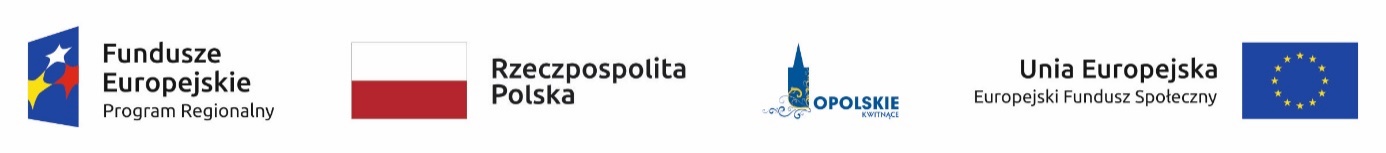 Załącznik nr 7 do umowyZbiór Regionalny Program Operacyjny Województwa Opolskiego 2014-2020Zakres danych osobowych wnioskodawców, beneficjentów, partnerów.Dane związane z badaniem kwalifikowalności wydatków w projekcie Dane uczestników instytucjonalnych (osób fizycznych prowadzących jednoosobową działalność gospodarczą).Dane uczestników indywidualnych.Dane pracowników zaangażowanych w przygotowanie i realizację projektów oraz dane pracowników instytucji zaangażowanych we wdrażanie RPO WO 2014-2020, współfinansowanego z EFS, którzy zajmują się obsługą projektów.Dane dotyczące personelu projektu.Uczestnicy szkoleń, konkursów i konferencji (osoby biorące udział w szkoleniach, konkursach i konferencjach w związku z realizacją RPO WO 2014-2020, inne niż uczestnicy w rozumieniu definicji uczestnika określonej w Wytycznych w zakresie monitorowania postępu rzeczowego realizacji programów operacyjnych na lata 2014-2020).Dane poręczycieli w projektach skierowanych na dofinansowanie rozpoczęcia działalności gospodarczejZbiór centralny system teleinformatyczny wspierający realizację programów operacyjnychZakres danych osobowych użytkowników Centralnego systemu teleinformatycznego, wnioskodawców, beneficjentów/partnerów Dane uczestników instytucjonalnych (osób fizycznych prowadzących jednoosobową działalność gospodarczą)Dane uczestników indywidualnychDane dotyczące personelu projektu.Osoby fizyczne i osoby prowadzące działalność gospodarczą, których dane będą przetwarzane w związku z badaniem kwalifikowalności środków w projekcieLp.NazwaBeneficjenci/wnioskodawcyBeneficjenci/wnioskodawcy1Nazwa wnioskodawcy (beneficjenta)2Forma prawna3Forma własności4NIP5REGON6Adres siedziby: UlicaNr budynkuNr lokaluKod pocztowyMiejscowośćKrajWojewództwoPowiatGminaTelefonFaxAdres e-mailAdres strony www7Osoba/y uprawniona/e do podejmowania decyzji wiążących w imieniu wnioskodawcy8Osoba do kontaktów roboczych:ImięNazwiskoTelefonAdres e-mailNumer faksuAdresUlicaNr budynkuNr lokaluKod pocztowyMiejscowość9Numer rachunku bankowegoPartnerzyPartnerzy10Nazwa organizacji/instytucji11Forma prawna12Forma własności13NIP14REGON15Adres siedziby:UlicaNr budynkuNr lokaluKod pocztowyMiejscowośćKrajWojewództwoPowiatGminaTelefonFaxAdres e-mailAdres strony www16Osoba/y uprawniona/e do podejmowania decyzji wiążących w imieniu partnera17Symbol partnera18Numer rachunku bankowego1Kwalifikowalność środków w projekcie zgodnie z wytycznymi w zakresie kwalifikowalności wydatków w ramach Europejskiego Funduszu Rozwoju Regionalnego, Europejskiego Funduszu Społecznego oraz Funduszu Spójności na lata 2014-2020Lp.Nazwa1Kraj2Nazwa instytucji3NIP 4Typ instytucji5Województwo 6Powiat7Gmina8Miejscowość9Ulica10Nr budynku11Nr lokalu12Kod pocztowy13Obszar wg stopnia urbanizacji (DEGURBA)14Telefon kontaktowy15Adres e-mail16Data rozpoczęcia udziału w projekcie17Data zakończenia udziału w projekcie18Czy wsparciem zostali objęci pracownicy instytucji19Rodzaj przyznanego wsparcia20Data rozpoczęcia udziału we wsparciu21Data zakończenia udziału we wsparciu22Numer rachunku bankowego23Kwota wynagrodzenia24Przynależność do grupy docelowej zgodnie ze Szczegółowym Opisem Priorytetów Regionalnego Programu Operacyjnego Województwa Opolskiego 2014-2020/zatwierdzonym do realizacji Planem Działania/zatwierdzonym do realizacji wnioskiem o dofinansowanie projektuLp.Nazwa1Kraj2Rodzaj uczestnika3Nazwa instytucji4Imię5Nazwisko6PESEL7Płeć 8Wiek w chwili przystępowania do projektu9Wykształcenie10Województwo 11Powiat12Gmina13Miejscowość14Ulica15Nr budynku16Nr lokalu17Kod pocztowy18Obszar wg stopnia urbanizacji (DEGURBA)19Telefon kontaktowy20Adres e-mail21Data rozpoczęcia udziału w projekcie22Data zakończenia udziału w projekcie23Status osoby na rynku pracy w chwili przystąpienia do projektu24Planowana data zakończenia edukacji w placówce edukacyjnej, w której skorzystano ze wsparcia25Wykonywany zawód26Zatrudniony w (miejsce zatrudnienia)27Sytuacja osoby w momencie zakończenia udziału w projekcie28Inne rezultaty dotyczące osób młodych (dotyczy IZM - Inicjatywy na rzecz Zatrudnienia Młodych)29Zakończenie udziału osoby w projekcie zgodnie z zaplanowaną dla niej ścieżką uczestnictwa30Rodzaj przyznanego wsparcia31Data rozpoczęcia udziału we wsparciu32Data zakończenia udziału we wsparciu33Data założenia działalności gospodarczej34Kwota przyznanych środków na założenie działalności gospodarczej35PKD założonej działalności gospodarczej36Osoba należąca do mniejszości narodowej lub etnicznej, migrant, osoba obcego pochodzenia*37Osoba bezdomna lub dotknięta wykluczeniem z dostępu do mieszkań*38Osoba z niepełnosprawnościami*39Osoba przebywająca w gospodarstwie domowym bez osób pracujących40W tym: w gospodarstwie domowym z dziećmi pozostającymi na utrzymaniu41Osoba żyjąca w gospodarstwie składającym się z jednej osoby dorosłej i dzieci pozostających na utrzymaniu42Osoba w innej niekorzystnej sytuacji społecznej (innej niż wymienione powyżej)*43Numer rachunku bankowego44Kwota wynagrodzenia45Przynależność do grupy docelowej zgodnie ze Szczegółowym Opisem Priorytetów Regionalnego Programu Operacyjnego Województwa Opolskiego 2014-2020/zatwierdzonym do realizacji Planem Działania/zatwierdzonym do realizacji wnioskiem o dofinansowanie projektuLp.Nazwa1Imię 2Nazwisko3Identyfikator użytkownika4Adres e-mail5Rodzaj użytkownika6Miejsce pracy 7Telefon8Nazwa wnioskodawcy/beneficjentaLp.Nazwa1Imię2Nazwisko3Kraj4PESEL5Forma zaangażowania6Okres zaangażowania w projekcie7Wymiar czasu pracy8Stanowisko9Adres:UlicaNr budynku Nr lokaluKod pocztowy Miejscowość TelefonFaxAdres e-mail10Nr rachunku bankowego11Kwota wynagrodzeniaLp.Nazwa1Imię 2Nazwisko3Nazwa instytucji/organizacji4Adres e-mail5Telefon6Specjalne potrzebyLp.Nazwa1Imię2Nazwisko3PESEL4Adres:UlicaNr budynku Nr lokaluKod pocztowy Miejscowość TelefonFaxAdres e-mailLp.NazwaUżytkownicy Centralnego systemu teleinformatycznego ze strony instytucji zaangażowanych w realizację programów1Imię2Nazwisko3Miejsce pracy4Adres e-mail5LoginUżytkownicy Centralnego systemu teleinformatycznego ze strony beneficjentów/partnerów projektów (osoby uprawnione do podejmowania decyzji wiążących w imieniu beneficjenta/partnera)1Imię2Nazwisko3Telefon4Adres e-mail5Kraj6PESELWnioskodawcy1Nazwa wnioskodawcy 2Forma prawna3Forma własności4NIP5Kraj6Adres: UlicaNr budynkuNr lokaluKod pocztowyMiejscowośćTelefonFaxAdres e-mailBeneficjenci/Partnerzy1Nazwa beneficjenta/partnera2Forma prawna beneficjenta/partnera3Forma własności4NIP5REGON6Adres:UlicaNr budynkuNr lokaluKod pocztowyMiejscowośćTelefonFax           Adres e-mail7Kraj8Numer rachunku beneficjenta/odbiorcyLp.Nazwa1Kraj2Nazwa instytucji3NIP 4Typ instytucji5Województwo 6Powiat7Gmina8Miejscowość9Ulica10Nr budynku11Nr lokalu12Kod pocztowy13Obszar wg stopnia urbanizacji (DEGURBA)15Telefon kontaktowy16Adres e-mail17Data rozpoczęcia udziału w projekcie18Data zakończenia udziału w projekcie19Czy wsparciem zostali objęci pracownicy instytucji20Rodzaj przyznanego wsparcia21Data rozpoczęcia udziału we wsparciu22Data zakończenia udziału we wsparciuLp.Nazwa1Kraj2Rodzaj uczestnika3Nazwa instytucji4Imię5Nazwisko6PESEL7Płeć 8Wiek w chwili przystępowania do projektu6Wykształcenie9Województwo 10Powiat11Gmina12Miejscowość14Ulica15Nr budynku16Nr lokalu17Kod pocztowy18Obszar wg stopnia urbanizacji (DEGURBA)19Telefon kontaktowy20Adres e-mail21Data rozpoczęcia udziału w projekcie22Data zakończenia udziału w projekcie23Status osoby na rynku pracy w chwili przystąpienia do projektu24Planowana data zakończenia edukacji w placówce edukacyjnej, w której skorzystano ze wsparcia25Wykonywany zawód26Zatrudniony w (miejsce zatrudnienia)27Sytuacja osoby w momencie zakończenia udziału w projekcie28Inne rezultaty dotyczące osób młodych (dotyczy IZM - Inicjatywy na rzecz Zatrudnienia Młodych)29Zakończenie udziału osoby w projekcie zgodnie z zaplanowaną dla niej ścieżką uczestnictwa30Rodzaj przyznanego wsparcia31Data rozpoczęcia udziału we wsparciu32Data zakończenia udziału we wsparciu33Data założenia działalności gospodarczej34Kwota przyznanych środków na założenie działalności gospodarczej35PKD założonej działalności gospodarczej36Osoba należąca do mniejszości narodowej lub etnicznej, migrant, osoba obcego pochodzenia37Osoba bezdomna lub dotknięta wykluczeniem z dostępu do mieszkań38Osoba z niepełnosprawnościami39Osoba przebywająca w gospodarstwie domowym bez osób pracujących40W tym: w gospodarstwie domowym z dziećmi pozostającymi na utrzymaniu41Osoba żyjąca w gospodarstwie składającym się z jednej osoby dorosłej i dzieci pozostających na utrzymaniu42Osoba w innej niekorzystnej sytuacji społecznej (innej niż wymienione powyżej)Lp.Nazwa1Imię 2Nazwisko3Kraj4PESEL5Forma zaangażowania6Okres zaangażowania w projekcie7Wymiar czasu pracy8Stanowisko9Adres:UlicaNr budynkuNr lokaluKod pocztowyMiejscowość10Nr rachunku bankowego11Kwota wynagrodzeniaLp.Nazwa1Nazwa wykonawcy2Imię3Nazwisko2Kraj3NIP4PESEL5Adres:UlicaNr budynkuNr lokaluKod pocztowyMiejscowość6Nr rachunku bankowego7Kwota wynagrodzenia